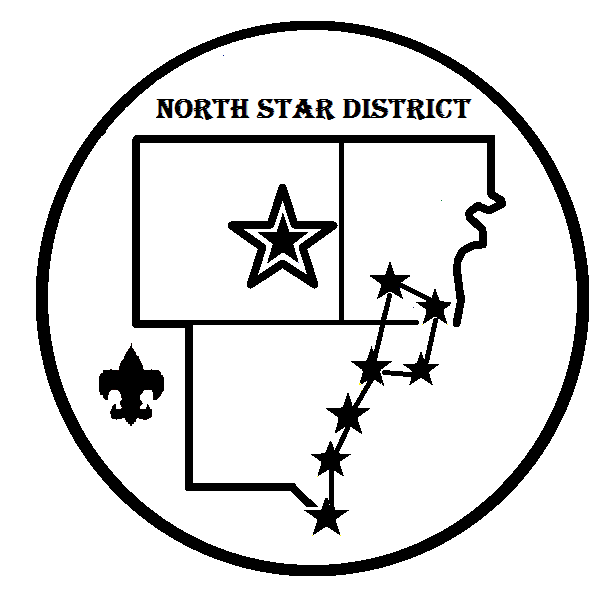 2019 North Star DistrictAward Nomination FormUnit Type: ____________	Number: ____________Recipients Name: __________________________________________Position in Unit: ___________________________________________Award Being Nominated for (list on reverse side): What makes this candidate worthy of this honor? :______________________________________________________________________________________________________________________________________________________________________________________________________________________________________________________________________________________________________________________________________________________________________________________________________________________________________________________________________________________________________________________________________________________________________________________________________________________________________________________________Nominated by: _____________________________________________Position: ______________________ Phone Number: ______________Email Address: _____________________________________________Return this form via email to Jon Miller at jonathan.miller@scouting.org  - Or return by mail to 1776 West Warren Ave. Detroit, MI 48208 (Attn: North Star)Awards ListOutstanding Unit Leader Awards (Open to any leaders who were registered at least in 2018)Outstanding Pack LeaderOutstanding Troop Leader Outstanding Crew LeaderOutstanding New Leader Awards (Open to anyone who’s first full year in their role was 2018)Outstanding New Pack LeaderOutstanding New Troop Leader Outstanding New Crew LeaderOther District AwardsDen Leader of the Year AwardCommissioner of the Year Award – (for Commissioners active in 2018)Pointing the Way Award – (a District Volunteer award)